Innhaldet i rettleiingaDenne rettleiinga gjer greie for saksbehandlingsreglane og prosedyren ved freding av kulturminne med heimel i kulturminnelova §§ 15 og 19. Rettleiinga tek også for seg saksbehandlingsreglane og prosedyrane for mellombels freding etter kulturminnelova § 22 nr. 4. Freding er ein prosess som krev samarbeid mellom Riksantikvaren og Sametinget eller fylkeskommunen, heretter omtalt som regionalforvaltninga. At eigaren og andre partar fredinga vedkjem, får medverke, er også svært viktig. Graden av samhandling undervegs mellom regionalforvaltninga og Riksantikvaren kan variere. Rettleiinga prøver å vise både dei enkelte delane og heilskapen i den samla prosessen som fredingsarbeidet utgjer. Det kan vere nyttig for alle som jobbar med freding, å sjå «kven som gjer kva», og alle delane av ei fredingssak. Rettleiinga er derfor retta mot både Riksantikvaren og regionalforvaltninga. Eigarar og kommunar kan også ha god nytte av å kjenne til saksbehandlingsprosedyrane for fredingssakene. Både regionalforvaltninga og Riksantikvaren kan starte opp ei fredingssak. Som regel er det regionalforvaltninga som startar opp og gjer forarbeidet til saka. Det er Riksantikvaren som gjer fredingsvedtaka.  Rettleiinga beskriv gangen i ein fredingsprosess og må sjåast i samanheng med malane og rettleiingane elles som er elektronisk tilgjengelege via kulturmiljoforvaltning.ra.no/fredning-maler-og-retningslinjer/. Ved behov for utdjupande informasjon om freding etter kulturminnelova anbefaler vi boka Kulturminnevern – Kulturminneloven med kommentarer av Jørn Holme (Holme, 2020).Rettleiinga erstattar Riksantikvarens informasjonsark «10. 1. Kulturminneloven §§ 15 og 19. Saksbehandlingsregler og prosedyre for gjennomføring av fredningssak (2004)» og «Rundskriv om prosess og saksbehandlingstid (2016)».Prosedyre for gjennomføring av fredingssak etter kulturminnelova §§ 15 og 19Det kan vere fleire grunnar til at det blir starta opp ei fredingssak. Det kan vere etter initiativ frå regionalforvaltninga eller Riksantikvaren, ein førespurnad frå eigaren av kulturminnet, frå ein interesseorganisasjon eller frå andre interesserte. Oppstarten av ei fredingssak kan også ha bakgrunn i ei sak som er i gang etter plan- og bygningslova. Uavhengig av initiativ følgjer den vidare saksgangen ein fastsett prosedyre etter saksbehandlingsreglane i kulturminnelova og ikkje dei generelle reglane i forvaltningslova. jf. kulturminnelova § 22.Nedanfor presiserer vi stega i ei fredingssak:NB! Grøne boksar markerer steg som skal utførast av regionalforvaltninga, og blå markerer steg som skal utførast av Riksantikvaren. Steg 1 – Vurdere kulturminnet som potensielt fredingsobjektFor å avklare om eit kulturminne er eit potensielt fredingsobjekt, må det vurderast opp mot relevante og etablerte vernekriterium for verditilskriving. Avhengig av kva slags paragraf som blir nytta, blir kulturminneverdiane beskrivne etter relevante kriterium. Informasjon om vernekriteria for freding kan fåast her: https://www.riksantikvaren.no/fredning/Det må også vurderast om og på kva måte kulturminnet kan knytast til nasjonale føringar for fredingsarbeidet slik desse kjem fram i vedtekne planar, strategiar og meldingar. Det er viktig å bruke god tid på å avklare legitimiteten til fredinga i ein tidleg fase for å forhindre at både kulturmiljøforvaltninga og andre interessentar bruker tid og andre ressursar på ei freding som ikkje vil bli gjennomført. I samband med oppstarten er det viktig å bruke god tid på å avklare moglege utfordringar som kan gjere gjennomføringa av fredingsprosessen vanskeleg. Døme på dette kan vere innstillinga hos eigaren, komplekse eigartilhøve, tilstand, manglande brukspotensial og at det ikkje treffer heilt med tanke på vernekriterium og gjeldande fredingsstrategi. Når regionalforvaltninga har vurdert at kulturminnet har potensial for freding, skal eit forslag om oppstart av fredingssak sendast over til Riksantikvaren. Riksantikvaren avklarer oppstart av fredingssaka. Avklaringa frå Riksantikvaren på dette stadiet er ikkje eit enkeltvedtak som det kan klagast på. Steg 2 – Oppstartsmøte med eigarenFreding inneber at råderetten som eigaren og andre rettshavarar har, blir innskrenka. Dette tilseier at omsynet til rettstryggleiken til eigaren og andre rettshavarar skal stå sentralt i ei fredingssak. Det er viktig at kulturmiljøforvaltninga er tydeleg på rettane, høva (irekna for tilskot) og ansvaret både eigaren og andre rettshavarar har – både i prosessen fram til freding og seinare. Det er svært viktig å gje god informasjon og ikkje ta for gjeve at eigaren og andre rettshavarar er kjende med fredingsforslaget og fredingsprosessen. 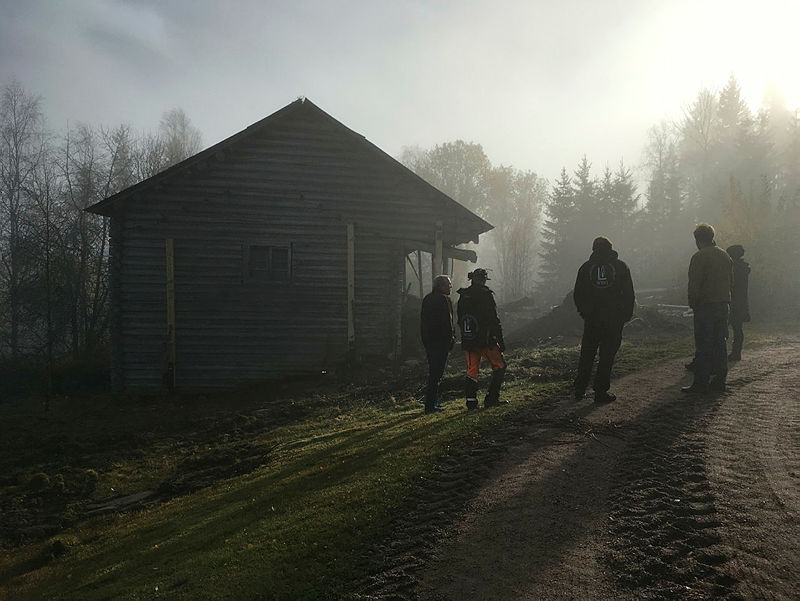 Oppstartsmøte og dialog med eigarenAlle eigarar, eventuelt andre rettshavarar og partar fredinga vedkjem, må involverast tidleg. Før fredingssaka blir starta opp, bør det gjennomførast eit møte med eigarane og eventuelt andre rettshavarar og partar dette gjeld. I dette møtet informerer regionalforvaltninga om prosessen i ei fredingssak og deler ut informasjonsarket «Informasjonsark 11.1.1. Fredningssak frem til vedtak». Dette er også ei god anledning til å lytte ekstra nøye til behova hos eigaren. Det er svært viktig at det blir teke høgd for haldningane og tankane hos eigaren tidleg i prosessen. I dette møtet skal det også utarbeidast utkast til framdriftsplan (sjå avsnitt under om berekning av gjennomføringstid), og ein fotoavtale skal gjennomgåast og signerast. Rettleiande gjennomføringstid Rettleiande gjennomføringstid vil vere grunnlaget for utforminga av framdriftsplanen, saman med den politiske møteplanen til kommunen og eventuelt fylkeskommunen/Sametinget. I tabellen nedanfor er det ført opp berekna gjennomføringstid for kvart steg i ei fredingssak.  Det er viktig å merke seg at berekna gjennomføringstid baserer seg på ei målsetjing om å gjennomføre ei fredingssak innan 18 månader. Dette er berre rettleiande. Ei fredingssak kan både ta kortare og lengre tid enn dette, alt etter kor kompleks saka er. Det viktigaste er at fredingssaka er godt gjennomarbeidd og speglar av ein avtalt prosess mellom eigaren og andre interessentar, regionalforvaltninga og Riksantikvaren. Steg 3 – Oppstart av fredingsarbeidet – melding og kunngjeringDen formelle oppstarten av ei fredingssak skjer ved ei melding til partane fredinga gjeld, og med kunngjering i dagspressa, jf. kulturminnelova § 22 nr. 1.Melding om oppstartBrevet skal vere kortfatta og presist og innehalde informasjon om kulturminnet som er planlagt freda.  Det skal setjast ein frist for merknader i brevet. Fristen blir sett til minimum tre veker. Fristen må utvidast dersom det er offentlege høgtidsdagar eller ferieavvikling i perioden. Fredingsmeldinga blir sendt til:  eigaren og andre rettshavarar kommunen (som planmyndigheit)andre offentlege myndigheiter og organisasjonar fredinga vedkjem Kopimottakarar: Klima- og miljødepartementetRiksantikvarenKunngjeringEtter kulturminnelova § 22 nr. 1 andre ledd skal oppstarten av fredinga som regel kunngjerast i minst to aviser som jamt over blir lesne på staden. Dette kan både vere digitale og trykte utgåver. Det vil vere naturleg å nytte ei lokal og ei regional avis for å sikre at kunngjeringa når flest mogleg som kan ha interesser i saka. Kunngjeringa skal innehalde informasjon om kulturminnet som blir varsla freda, og om kvar og når innspel skal sendast.  Omfanget av fredinga kan ikkje utvidast etter at meldinga om oppstart er sendt ut. Dersom det er ønskjeleg med utviding, medfører dette krav om ny melding.Registrering av kulturminne i AskeladdenKulturminnet som skal fredast, må registrerast i Askeladden. Regionalforvaltninga registrerer kulturminnet i Askeladden, og Riksantikvaren fyller ut informasjonen etter endeleg vedtak og tinglysing. Følgjande informasjon skal vere oppdatert i Askeladden før oversending av fredingsutkastet til Riksantikvaren:lokalitet og enkeltminne med geometribeskriving og annan relevant informasjon om kulturminnettilstandsgrad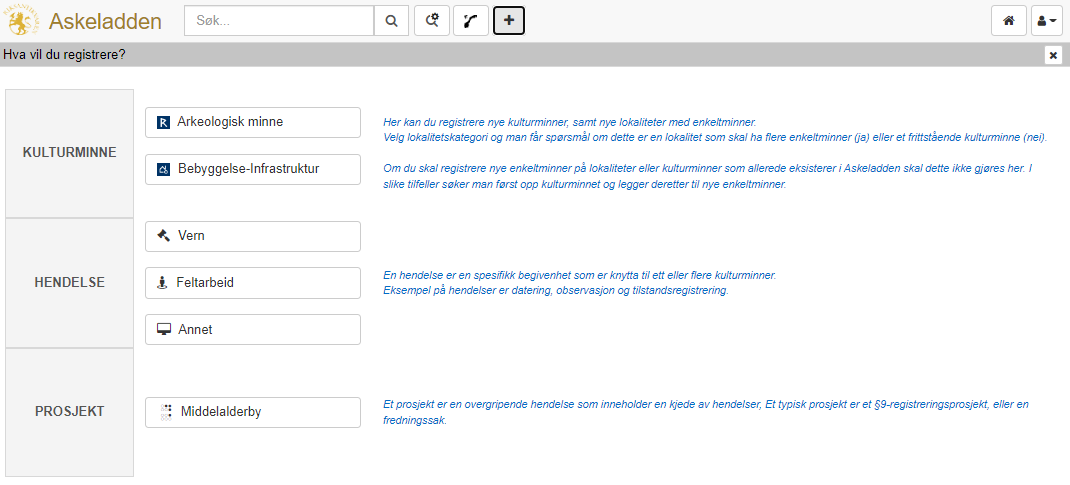 Eigaren har høve til å søkje om tilskot til istandsetjing og vedlikehald etter at eigedommen er mellombels freda eller varsla freda. Tilstanden må derfor vere registrert og lagd inn i Askeladden før ein eventuell søknad om tilskot blir vurdert.Steg 4 – Utarbeiding av fredingsforslagetEtter at meldinga har vore ute på høyring, skal innkomne merknader behandlast, og omfanget og innhaldet i fredinga skal eventuelt justerast på bakgrunn av desse. Måten fredingsføresegnene blir formulerte på, skal ta høgd for den framtidige forvaltninga av kulturminnet. Fredingsføresegnene må derfor formulerast slik at dei gjev nødvendig rom for å utøve fagleg skjønn i eit langsiktig perspektiv og med tanke på seinare dispensasjonsbehandling.Fredingsforslaget skal tydeleg beskrive kulturminnet som blir foreslått freda, eventuelle konsekvensar av fredinga og informasjon om vidare saksgang. Det skal setjast ein høyringsfrist for merknader på minimum seks veker. Fristen må utvidast dersom det er offentlege høgtidsdagar eller ferieavvikling i perioden. DokumentasjonsvedleggSom ein del av arbeidet med fredingsforslaget skal det utarbeidast dokumentasjonsvedlegg med kart, foto, teikningar og ei detaljert beskriving av fredingsobjektet. Merk at for dokumentasjon, irekna fotografi av interiør, skal ikkje innsynsretten gjelde fordi dette er personopplysningar, og dokumentasjonen skal vere unnateken innsyn frå allmenta. Derfor må dette utformast som eit eige vedlegg. Dokumentasjonen skal følgje som vedlegg til fredingsforslaget og seinare liggje som vedlegg til vedtaket.Dokumentasjonsvedlegget er ikkje ein integrert del av fredingsvedtaket. Det må derfor ikkje innehalde formuleringar som konkret kan få noko å seie for forståinga av omfanget av og innhaldet i fredinga og moglegheitene for seinare dispensasjonar mv.Steg 5 – Høyring og offentleg ettersynFredingsforslaget (forslag til vedtak og utkast til dokumentasjonsvedlegg) skal sendast på høyring og leggjast ut til offentleg ettersyn hos kommunen og regionalforvaltninga, jf. kulturminnelova § 22 nr. 2 første ledd. Det bør gjerast ein siste sjekk av eigartilhøva og rettshavarar i grunnboka før utsending.  Forslaget skal sendast til dei same som fekk melding om oppstart:Eigaren og andre rettshavararKommunen (som planmyndigheit)Andre offentlege myndigheiter og organisasjonar fredinga vedkjem Kopimottakarar: Klima- og miljødepartementetRiksantikvarenKunngjeringDet skal kunngjerast at forslaget er lagt ut til offentleg ettersyn. Kunngjeringa skal skje i Norsk lysingsblad og i minst to aviser som jamt over blir lesne på staden.Steg 6 – Oversending til kommunen for politisk behandling i kommunestyretEtter at fredingsforslaget har vore ute til høyring, skal innkomne merknader refererast i forslaget saman med kommentarane frå fylkeskommunen. Eventuelle endringar på bakgrunn av merknadene skal innarbeidast i fredingsforslaget. Det bør avklarast så tidleg som mogleg kva for eit kommunestyremøte fredingsforslaget kan leggjast fram i. Det kan setjast ein frist for fråsegn frå kommunestyret, jf. kulturminnelova § 22 nr. 3.Oversending til kommunestyret skal innehalde:oversendingsbrev med frist for fråsegner (normalt ei veke etter aktuelt kommunestyremøte)fredingsforslag kopi av alle høyringsfråsegneneKopimottakarar:RiksantikvarenEigaren og andre rettshavarar / partar fredinga vedkjemVer merksam på at det ikkje kan gjerast justeringar av fredingsforslaget etter ei høyring eller kommunestyrebehandling som inneber at omfanget blir utvida eller fredinga skjerpa. Dette medfører krav om ny høyring som må gjennomførast før kommunestyret får saka til behandling på nytt. Når fråsegna frå kommunestyret ligg føre eller fristen har gått ut, sender regionalforvaltninga saka til Riksantikvaren. I enkelte saker vil det vere behov for å vente på behandlinga til kommunestyret sjølv om den bestemte fristen er overskriden.Steg 7 – Oversending til RiksantikvarenI det endelege forslaget til fredingsvedtak skal vedtaket til kommunestyret refererast i heilskap og kommenterast. Ytterlegare kommentarar frå kommunestyret kan leggjast ved som kopi eller refererast.Fylkeskommunen skal sende over følgjande til Riksantikvaren:Følgjebrev som forklarer innhaldet i dei vedlagde dokumenta	Forslag til fredingsvedtak	DokumentasjonsvedleggKopi av alle høyringsfråsegneneBrevet skal sendast med kopi til partane fredinga vedkjem. Fredingsforslaget med dokumentasjonsvedlegg blir i tillegg sendt elektronisk i wordformat til Riksantikvaren.Steg 8 – Riksantikvaren behandlar sakaEtter oversending skal Riksantikvaren sende brev til eigaren og eventuelle andre rettshavarar om at saka er motteken. Brevet skal sendast seinast tre veker etter at saka er motteken av Riksantikvaren, og opplyse om innhaldet i framdrifta fram mot vedtaket. I brevet skal også namnet på saksbehandlaren med kontaktopplysningar vere førte opp.  Steg 9 – Vedtak om fredingFør Riksantikvaren gjer vedtak, blir saka gjennomgått med tanke på at alle prosessuelle krav til rett saksgang er følgde opp, jf. kulturminnelova § 22, irekna at eigarar og eventuelle andre rettshavarar er høyrde. Riksantikvaren skal også gå gjennom vernevurderingane som ligg til grunn for fredinga.Vedtak og dokumentasjonsvedlegg blir sende til:eigaren og eventuelle andre rettshavararKopimottakarar: Fylkeskommunen (alle vedlegg)Kommunen (utan vedlegg som er unnatekne innsyn frå allmenta)Klima- og miljødepartementet (utan vedlegg som er unnatekne innsyn frå allmenta)Andre partar fredinga vedkjem (utan vedlegg som er unnatekne innsyn frå allmenta)Partar og andre med rettsleg klageinteresse kan klage på eit enkeltvedtak, jf. forvaltningslova § 28. I underretninga om vedtaket skal partane opplysast om høvet til å klage, klagefrist og framgangsmåten for å klage, jf. forvaltningslova § 27. Steg 10 – Eventuell klageEit fredingsvedtak er eit enkeltvedtak som alle partar vedtaket vedkjem, kan klage på. Reglane om klage og omgjering finst i forvaltningslova kapittel VI.Høvet til å klage følgjer av forvaltningslova § 28. Klagefristen er tre veker frå det tidspunktet underretninga om vedtaket er kommen fram til vedkommande part, jf. forvaltningslova § 29. Riksantikvaren kan forlengje fristen før han går ut. Sjølv om klagaren ikkje har halde klagefristen, kan klaga likevel bli behandla i visse tilfelle, jf. forvaltningslova § 31.Når det gjeld saksførebuinga i klagesaka, viser vi til forvaltningslova § 33.Klaga skal sendast til Riksantikvaren, men stilast til Klima- og miljødepartementet som klagemyndigheit. Før oversending av klaga til departementet skal Riksantikvaren vurdere om klaga gjev grunnlag for heil eller delvis omgjering av fredingsvedtaket. Riksantikvaren kan ta klaga til følgje og oppheve fredingsvedtaket. Riksantikvaren kan også endre vedtaket ved eit omgjeringsvedtak som igjen kan klagast på. I praksis vil det berre vere aktuelt å oppheve eller endre det opphavlege vedtaket dersom det kjem fram argumentasjon eller opplysningar i klaga som ikkje har vore kjende i den tidlegare saksprosessen.  Dersom Riksantikvaren ikkje tek klaga heilt eller delvis til følgje, blir klaga med vurderinga frå Riksantikvaren send over til Klima- og miljødepartementet som klagemyndigheit for endeleg avgjerd. Klagaren får kopi av oversendinga, med ein frist for å komme med eventuelle tilleggsmerknader til departementet.Steg 11 – TinglysingEtter kulturminnelova § 22 nr. 5 skal fredingsvedtaket tinglysast. Riksantikvaren vil sørgje for tinglysinga. Tinglysing skjer etter at klagefristen er gått ut, og eventuelt etter at klagebehandlinga er avslutta. Tinglysinga blir send til:Kartverket Kopimottakarar:Eigaren og eventuelle andre rettshavararKommuneFylkeskommuneSteg 12 – Oversending av diplom til eigarenEtter tinglysinga sender Riksantikvaren fredingsdiplom til eigaren.Steg 13 – Vidare oppfølging etter vedtak Etter at fredinga er vedteken og tinglyst, skal det, som avtalt i framdriftsplanen, vere oppfølgingsmøte mellom eigaren og eventuelle andre rettshavarar og regionalforvaltninga for å fange opp spørsmål og avklaringsbehov. God forvaltningsskikk tilseier at dette bør gjerast innan tre månader. Prosedyre for vedtak om mellombels freding etter kulturminnelova § 22 nr. 4 Når kan mellombels freding brukast?Kulturminnelova § 22 nr. 4 gjev høve til å vedta mellombels freding når det ligg føre ein akutt trussel mot eit kulturminne som er vurdert å kunne ha nasjonal verdi. Trusselen kan vere ulike former for inngrep eller øydelegging før det er etablert eit formelt vern, til dømes riving av eksisterande byggverk eller planar om å byggje ut eit område i nærleiken av eit kulturminne av nasjonal verdi. Mellombels freding gjev kulturminneforvaltninga tid til å greie ut eventuell nasjonal kulturminneverdi og grunnlag for permanent freding. Både regionalforvaltninga og Riksantikvaren har myndigheit til å gjere vedtak om mellombels freding. Mellombels freding skal følgjast opp med ordinær fredingsprosedyreDen kulturmiljømyndigheita som har gjort vedtak om mellombels freding, skal så snart som mogleg avklare tilhøve som er vesentlege for ein mogleg fredingsprosess. Døme er om kulturminnet har nasjonal verdi, kva behov/ønske/planar eigaren har om endring/ombygging, haldninga/innstillinga eigaren og andre rettshavarar og interessentar har til permanent freding, vurderingar av tilstandsgrad og spørsmål om behov for tilskot til istandsetjing. Desse avklaringane vil inngå i vurderinga av om det er grunnlag for oppstart av ordinær fredingsprosess.Dersom det blir avklart at det mellombels freda kulturminnet ikkje er aktuelt for permanent freding, skal vedtaket om mellombels freding opphevast utan grunnlaus dryging.Dersom fredingssak ikkje allereie er starta opp for eit kulturminne som er mellombels freda, bør fredingssak med heimel i kulturminnelova §§ 15 og 19 setjast i gang så snart som mogleg og seinast seks månader etter vedtak om mellombels freding, eventuelt etter at klagesak er avgjord. Samla gjennomføringstid fram til vedtak om permanent freding bør ikkje overskride to år, med mindre det ligg føre spesielle årsaker som tilseier auka tidsbruk.ProsedyreVedtak om mellombels freding er ikkje omfatta av dei særlege prosessføresegnene i kulturminnelova § 22, men i staden av dei generelle føresegnene i forvaltningslova om saksbehandling av enkeltvedtak. Etter forvaltningslova skal partane normalt varslast på førehand i forkant av enkeltvedtak. I saker om mellombels freding skal varsling på førehand ikkje gjerast dersom varslinga kan føre til at trusselen som har aktualisert behovet for mellombels freding, blir realisert – til dømes ved at eigaren gjennomfører riving før vedtaket om mellombels freding ligg føre. I praksis vil det berre unntaksvis vere aktuelt å varsle på førehand i slike saker. Dersom det er mogleg, bør Riksantikvaren informerast før vedtak om mellombels freding blir gjord. Riksantikvaren skal ha kopi av alle vedtak om mellombels freding som fylkeskommunen/Sametinget gjer.Det mellombelse fredingsvedtaketVedtaket om mellombels freding skal vere skriftleg, og det skal vere tydeleg kva verknader vedtaket medfører, som til dømes at riving ikkje kan setjast i verk. Dersom situasjonen er akutt, kan vedtak om mellombels freding varslast munnleg, men må da omgåande følgjast opp skriftleg. Dersom det er grunn til å tru at det mellombelse fredingsvedtaket ikkje vil bli respektert, må politiet kontaktast for eventuell hjelp. Skriftleg melding ved brev eller e-post bør omgåande følgjast opp med telefon eller annan direkte kontakt.Vedtaket blir sendt til: eigaren / eventuelle andre rettshavarar Dersom eigaren eller andre rettshavarar er representerte ved advokat, skal vedtaket sendast til advokaten med kopi til eigaren/rettshavarane.Kopimottakarar: Riksantikvaren/fylkeskommunen/Sametinget (avhengig av kven som gjer vedtaket)KommunenEventuelt entreprenør ved trussel om riving, eigedomsmeklar ved sal eller andre interessentarEventuell klageHøvet til å klage blir bestemt av forvaltningslova § 28. Partar og andre med rettsleg klageinteresse kan klage på vedtaket. Riksantikvaren er klageinstans for vedtaka til regionalforvaltninga om mellombels freding. Klima- og miljødepartementet er klageinstans for vedtak gjorde av Riksantikvaren. I saker der regional kulturmiljømyndigheit har gjort vedtak, skal klaga stilast til Riksantikvaren, men sendast til regionalforvaltninga som skal førebu klagesaka for Riksantikvaren. I saker der Riksantikvaren har gjort vedtak, skal klaga stilast til Klima- og miljødepartementet, men sendast til Riksantikvaren som skal førebu klagesaka for departementet.Klagefristen er tre veker frå det tidspunktet underretninga om vedtaket er kommen fram til vedkommande part. Vedtaksmyndigheita kan forlengje fristen før han er gått ut. Er fristen for klage gått ut, skal klaga avvisast. Klaga kan likevel behandlast i enkelte tilfelle, jf. forvaltningslova § 31.Oversending til klageinstansDersom den forvaltningsinstansen som har gjort vedtaket som er påklaga, ikkje tek klaga til følgje heilt eller delvis, men held fast på det opphavlege vedtaket, skal saka sendast klageinstansen for behandling. Klaga må innehalde:ei beskriving av sakaei utgreiing for utsegner frå klagaren og den vurderinga vedtaksmyndigheita har gjort av dessekopi av alle dokumenta i sakaPartane skal varslast med ein kopi av oversendingsbrevet der det blir gjeve ein frist for å komme med eventuelle tilleggsmerknader, som eventuelt skal sendast direkte til klageinstansen.Avgjerda til klageinstansen er endeleg og kan ikkje klagast på vidare, jf. forvaltningslova § 28 tredje ledd første punktum.Klaga blir teken til følgjeFinn vedtaksmyndigheita etter å ha vurdert saka på nytt at klaga skal takast til følgje, kan vedtaket opphevast heilt eller delvis. Dersom det er regionalforvaltninga som har gjort vedtaket, og dette blir oppheva på politisk eller administrativt grunnlag i strid med kulturmiljøfagleg tilråding, skal Riksantikvaren varslast omgåande. Riksantikvaren vil i så fall ha høve til å gjere nytt vedtak om mellombels freding.TinglysingVedtak om mellombels freding skal tinglysast av den kulturmiljømyndigheita som gjorde vedtaket. Dette bør gjerast så snart det er avklart at vedtaket skal følgjast opp med oppstart av ordinær fredingssak, eller dersom slik fredingsprosess allereie er sett i gang. Vedtaket skal sendast med følgjebrev til Kartverket. Sjå avsnitt Fase 11 – «Tinglysing».Berekning av gjennomføringstida AktivitetVekerMd.Kven1. Dialog og samarbeid med eigar, utarbeide framdriftsplan for saksbehandlingstida 41Reg.forv.2. Melding om oppstart av fredingssaka2½Reg.forv.4. Utarbeiding av forslag til vedtak og dokumentasjon, med synfaring og registrering205Reg.forv.5. Offentleg høyring 82Reg.forv.6. Kommunestyrebehandling inkludert utsending til og retur av fredingsforslaget frå kommunen61, ½Reg.forv.7. Behandling i regionalforvaltninga etter kommunestyrebehandling og oversending til Riksantikvaren (RA)41Reg.forv.8. Riksantikvaren behandlar fredingsforslaget82RA9. Riksantikvaren vedtek freding som blir sendt ut med opplysning med tre vekers klagefrist 41RA10. Tinglysing (etter at klagefristen har gått ut eller klagebehandlinga er avslutta)2½RAVeker berekna til å gå bort i feriar: sommarferie: 5, haustferie: 1, juleferie: 1, vinterferie: 1, påskeferie: 2, uspesifisert: 4143, ½Totalt7218